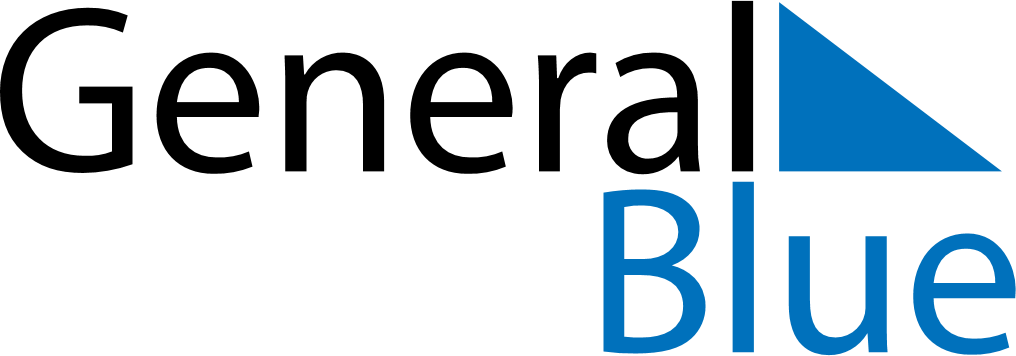 April 2024April 2024April 2024April 2024April 2024April 2024Plaza Huincul, Neuquen, ArgentinaPlaza Huincul, Neuquen, ArgentinaPlaza Huincul, Neuquen, ArgentinaPlaza Huincul, Neuquen, ArgentinaPlaza Huincul, Neuquen, ArgentinaPlaza Huincul, Neuquen, ArgentinaSunday Monday Tuesday Wednesday Thursday Friday Saturday 1 2 3 4 5 6 Sunrise: 7:51 AM Sunset: 7:29 PM Daylight: 11 hours and 38 minutes. Sunrise: 7:52 AM Sunset: 7:28 PM Daylight: 11 hours and 35 minutes. Sunrise: 7:53 AM Sunset: 7:26 PM Daylight: 11 hours and 33 minutes. Sunrise: 7:54 AM Sunset: 7:25 PM Daylight: 11 hours and 30 minutes. Sunrise: 7:55 AM Sunset: 7:23 PM Daylight: 11 hours and 28 minutes. Sunrise: 7:56 AM Sunset: 7:22 PM Daylight: 11 hours and 26 minutes. 7 8 9 10 11 12 13 Sunrise: 7:57 AM Sunset: 7:20 PM Daylight: 11 hours and 23 minutes. Sunrise: 7:58 AM Sunset: 7:19 PM Daylight: 11 hours and 21 minutes. Sunrise: 7:59 AM Sunset: 7:17 PM Daylight: 11 hours and 18 minutes. Sunrise: 8:00 AM Sunset: 7:16 PM Daylight: 11 hours and 16 minutes. Sunrise: 8:00 AM Sunset: 7:14 PM Daylight: 11 hours and 13 minutes. Sunrise: 8:01 AM Sunset: 7:13 PM Daylight: 11 hours and 11 minutes. Sunrise: 8:02 AM Sunset: 7:11 PM Daylight: 11 hours and 8 minutes. 14 15 16 17 18 19 20 Sunrise: 8:03 AM Sunset: 7:10 PM Daylight: 11 hours and 6 minutes. Sunrise: 8:04 AM Sunset: 7:08 PM Daylight: 11 hours and 4 minutes. Sunrise: 8:05 AM Sunset: 7:07 PM Daylight: 11 hours and 1 minute. Sunrise: 8:06 AM Sunset: 7:06 PM Daylight: 10 hours and 59 minutes. Sunrise: 8:07 AM Sunset: 7:04 PM Daylight: 10 hours and 57 minutes. Sunrise: 8:08 AM Sunset: 7:03 PM Daylight: 10 hours and 54 minutes. Sunrise: 8:09 AM Sunset: 7:01 PM Daylight: 10 hours and 52 minutes. 21 22 23 24 25 26 27 Sunrise: 8:10 AM Sunset: 7:00 PM Daylight: 10 hours and 50 minutes. Sunrise: 8:11 AM Sunset: 6:59 PM Daylight: 10 hours and 47 minutes. Sunrise: 8:12 AM Sunset: 6:57 PM Daylight: 10 hours and 45 minutes. Sunrise: 8:13 AM Sunset: 6:56 PM Daylight: 10 hours and 43 minutes. Sunrise: 8:14 AM Sunset: 6:55 PM Daylight: 10 hours and 41 minutes. Sunrise: 8:15 AM Sunset: 6:54 PM Daylight: 10 hours and 38 minutes. Sunrise: 8:16 AM Sunset: 6:52 PM Daylight: 10 hours and 36 minutes. 28 29 30 Sunrise: 8:17 AM Sunset: 6:51 PM Daylight: 10 hours and 34 minutes. Sunrise: 8:18 AM Sunset: 6:50 PM Daylight: 10 hours and 32 minutes. Sunrise: 8:19 AM Sunset: 6:49 PM Daylight: 10 hours and 30 minutes. 